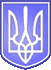 Україна                                         К у ч у р г а н с ь к а   с і л ь с ь к а   р а д аРоздільнянського району Одеської областіР І Ш Е Н Н ЯПро встановлення ставки транспортного податкуКеруючись ст. 26 Закону України «Про місцеве самоврядування в Україні» та Законом України «Про внесення змін до Податкового кодексу України та деяких законів України (щодо податкової реформи)» від 28 грудня 2014 року № 71-VIII, з  метою наповнення дохідної частини бюджету , Кучурганська сільська рада  ВИРІШИЛА:Платниками транспортного податку є фізичні та юридичні особи, в тому числі нерезиденти, які мають  зареєстровані в Україні згідно з чинним законодавством власні легкові автомобілі , що відповідно до пп. 267.2.1. п.267.2 ст. 267 Податкового кодексу є об’єктами оподаткування.Об’єктом оподаткування є легкові автомобілі, які використовувалися до 5 років і мають об’єм циліндрів двигуна понад 3000 куб.см.Ставку податку встановити з розрахунку на календарний рік у розмірі 25000 гривень за кожен легковий автомобіль, що є об’єктом оподаткування, а базовий податковий (звітний)  період дорівнює календарному року.       4. Заступнику сільського голови Фурдуй А.В. протягом п’ятнадцяти днів оприлюднити дане рішення.       5. Контроль за виконанням цього рішення   покласти на  постійну комісію з питань планування бюджету, фінансів, соціального розвитку села та комунального майна.	Сільський голова                                                                                           А.П.Левицький17 травня  2017 року      № 255 - VII